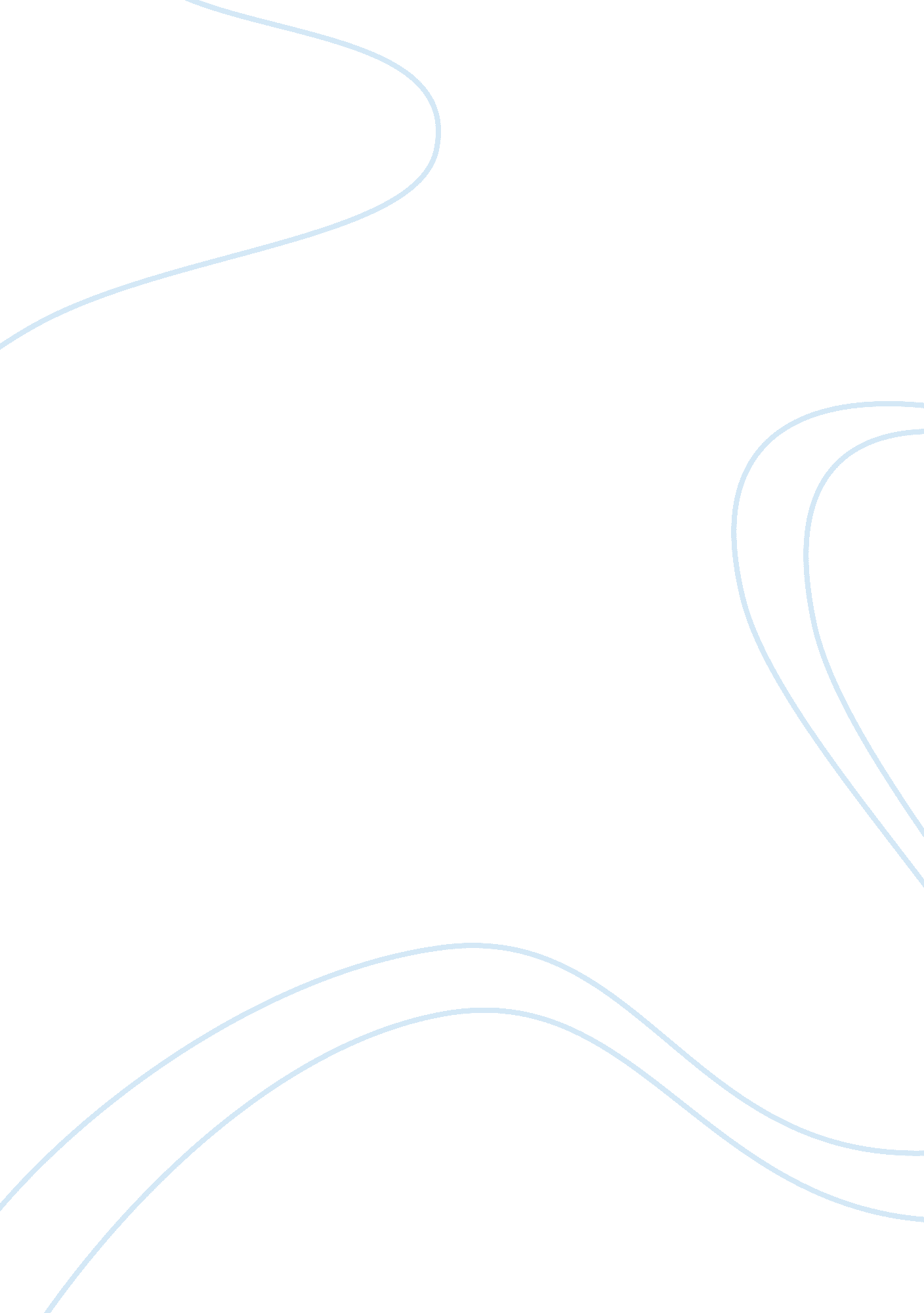 Example of enviromental toxicology critical thinkingHealth & Medicine, Cancer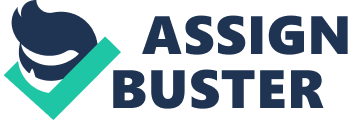 \n[toc title="Table of Contents"]\n \n \t Fracking \n \t Boric Acid \n \t Zirconium nitrate \n \t References \n \n[/toc]\n \n Fracking Prof; Suspected of causing adverse effects such as; skin, eye and sensory problems, respiratory, GIT, brain & nervous, Immune, Kidney, cardiovascular & blood, cancer, problem related to mutagens. Boric Acid B. C 140 
Adverse effects relates to; respiratory, GIT, immune, kidney, brain & nervous system, Skin, eye and sensory organs problems. 
Naphthalene 
Busan 1030 
Suspected to cause adverse effects on the following organs: skin, eye and sensory problems, respiratory, GIT, brain & nervous, Immune, Kidney, cardiovascular & blood, cancer, problem related to mutagens. Zirconium nitrate Zirconium nitrate 
Affects skin, eye, and sensory organ. Also affects respiratory, GIT, brain and nervous system and could also cause cancer 
sodium tetraborate decahydrate ( Borax) Borate crosslinker 
Adverse effects relates to; respiratory, GIT, brain & nervous system, Skin, eye and sensory organs problems. Suspected to cause adverse effects on the following organs: skin, eye and sensory problems, respiratory, GIT, brain & nervous, Immune, Kidney, cardiovascular & blood, cancer, problem related to mutagens. Fracking in recent times has been generating some forms of awareness and issues among Americans. People can easily have their stand or opinion on one of the main issue relating to fracking which is an adverse effect of used chemicals in the process. This is because of people's access to information which facilitated by the technology. There are several forms of identified chemicals that play important roles in the process. 
Considering the identified chemicals that are potential risks associated with environment, people are always afraid of things that could lead to cancer or other major systemic damages. The evidence stating the occurrences of such chemical in relation to soil, water or air and the potential negative impact are all around for the people to see. This is because these sources are related to all what people tend to use daily. 
Provided information is enough to convince an individual of the negative effects or adverse effects of those chemicals that are used in fracking. There is no need for an extensive demonstration of carcinogenicity or reproductive toxicity in animal models before people that are educated or aware of their environmental changes are convinced as regards to dangers of those chemicals. I strongly believe that provided data is enough to convince people to take their stand and reject any dangerous process leading to environmental pollution. References TEDX, (2012). Health effects spreadsheet and summary. Chemicals in Natural Gas Operations. Retrieved 27, Febuary, 2012 from http://endocrinedisruption. com/chemicals. multistate. php 